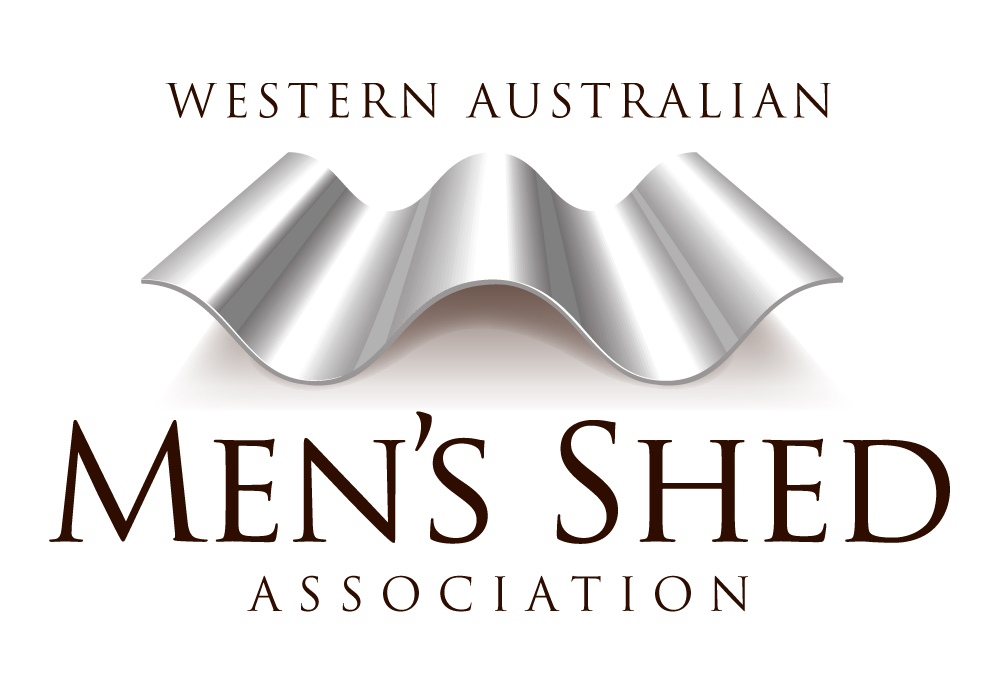 Promotion of Men’s ShedsThe following notes are based on the comments from Shedders at the 2014 Beyond Tools Men’s Shed Conference.  Additional ideas are welcome and will be added to the copy on the website.Promotions aimed at members:List of annual achievements placed on a notice for members and visitors to seeNewsletter sent to membersFridge magnets with name, phone number and email address of committee membersMonthly members meetings with drinks and something to eatSocial eventsPrior to getting a shed hold weekly morning teaMembers and partners morning tea, breakfast or lunchSocial activities such as cards and dominoesMentoring buddy system for membersContact sick membersShed uniform/shirtsUser friendly floor space that can accommodate a gopherVarious interest groups and activitiesRaised garden bedsComputer clubVisit other shedsPit Stop or Spanner in the Works activityMedical or health students conduct clinic at shedPromotions aimed at the broader communityNewsletter sent to councillors and officers, members of parliament and other community organisationsDevelop relationships with media Flyers or brochures in library, doctor’s surgeries etc.Use WAMSA brochure with a shed stamp on the back pageTalk to other men’s organisationsPartnerships with other organisationsVisitor’s bookCommunity projectsMinor works contracts for councilBuilding park seats and sign posts for councilEnvironmental projectsCraft marketDisplay at community eventsShed open dayConduct classes for the general publicPublic invited to attend Pit Stop and Spanner in the Works activitiesMusic group visits aged care facilitiesInviting Shire President, CEO, Member of Parliament as guest speaker at AGMShed tags on productsShed name and logo printed on raffle ticketsAssist and advise other Men’s ShedsSpeak to medical and health students